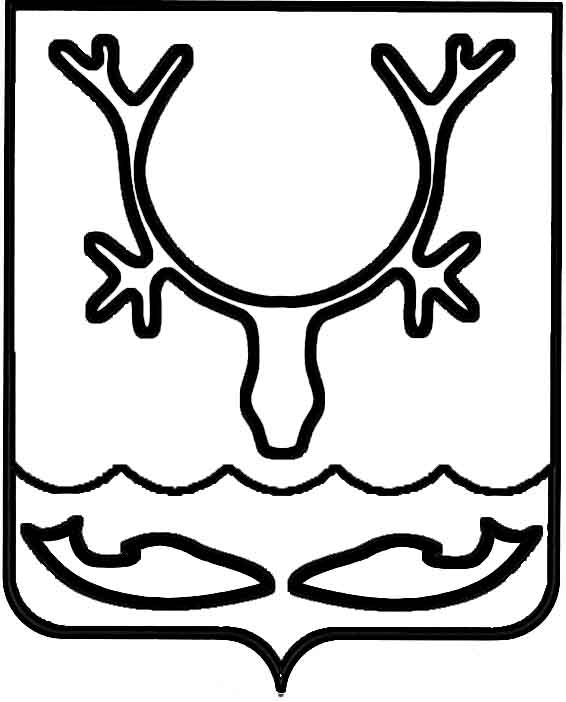 Администрация муниципального образования
"Городской округ "Город Нарьян-Мар"ПОСТАНОВЛЕНИЕВ соответствии со статьей 17.1 Федерального закона от 12.01.1996 № 7-ФЗ                      "О некоммерческих организациях", пунктом 4.4.2. Положения "О порядке управления и распоряжения имуществом, находящимся в собственности муниципального образования "Городской округ "Город Нарьян-Мар", утвержденного решением Совета городского округа "Город Нарьян-Мар" от 03.05.2007 № 151-р, Порядком создания, реорганизации, изменения типа и ликвидации муниципальных учреждений, а также утверждения уставов муниципальных учреждений и внесения в них изменений, утвержденным постановлением Администрации МО "Городской округ "Город 
Нарьян-Мар" от 11.11.2010 № 1868, руководствуясь Уставом муниципального образования "Городской округ "Город Нарьян-Мар", Администрация муниципального образования "Городской округ "Город Нарьян-Мар"П О С Т А Н О В Л Я Е Т:Внести в постановление Администрации муниципального образования "Городской округ "Город Нарьян-Мар" от 10.08.2020 № 558 "Об изменении типа муниципального бюджетного учреждения "Чистый город" в целях создания муниципального казенного учреждения "Чистый город" следующие изменения:Пункт 1 изложить в следующей редакции:"1. Изменить тип муниципального бюджетного учреждения "Чистый город" (ОГРН 1148383000061) с целью создания муниципального казенного учреждения "Чистый город" (далее – Учреждение) с 01.12.2020.".Пункт 6 изложить в следующей редакции:"6.	Обеспечить до 30.11.2020 внесение необходимых изменений 
в учредительные документы муниципального бюджетного учреждения "Чистый город" в связи с изменением типа Учреждения и соответствующих изменений 
в муниципальные правовые акты.".Приложение к постановлению Администрации муниципального образования "Городской округ "Город Нарьян-Мар" от 10.08.2020 № 558 изложить                 в новой редакции согласно Приложению к настоящему постановлению.Контроль за исполнением настоящего постановления оставляю за собой.Настоящее постановление вступает в силу со дня его подписания.Приложениек постановлению Администрации муниципального образования "Городской округ "Город Нарьян-Мар" от 17.09.2020 № 637"Приложениек постановлению Администрации муниципального образования "Городской округ "Город Нарьян-Мар" от 10.08.2020 № 558План мероприятий по изменению типа муниципального бюджетного учреждения"Чистый город"".17.09.2020№637О внесении изменений в постановление Администрации муниципального образования "Городской округ "Город Нарьян-Мар"                    от 10.08.2020 № 558И.о. главы города Нарьян-Мара А.Н. Бережной№ п/пНаименование мероприятияСроки проведения мероприятияОтветственный исполнитель1Проведение инвентаризации имущества 
и обязательств учреждениясентябрь-октябрь2020 годаЗименков Д.Г., Лиханина И.М.Бойкова Е.А.2Анализ системы оплаты труда работников учреждения, корректировка необходимых нормативных правовых актовдо 31.12.2020Зименков Д.Г., Дуркина Е.В.,Кислякова Н.Л.3Расчет финансового обеспечения деятельности учреждения, подготовка проекта бюджетной сметыдо 20.08.2020Бойкова Е.А.,Зименков Д.Г.,Терентьева Е.А.Кислякова Н.Л.4Подготовка проекта постановления 
о внесении изменений в устав                                   в соответствии с постановлением Администрации МО "Городской округ "Город Нарьян-Мар" от 11.11.2010 № 1868 "Об утверждении порядка создания, реорганизации, изменения типа 
и ликвидации муниципальных учреждений, а также уставов муниципальных учреждений и внесения 
в них изменений"до 01.09.2020Зименков Д.Г.,Лиханина И.М.5Регистрация устава в органе, осуществляющем государственную регистрацию юридических лицдо 30.11.2020Зименков Д.Г.6Предоставление отчетности по иным субсидиям до 30.11.2020 Зименков Д.Г., Терентьева Е.А.7Организация внесения изменений 
в Единый государственный реестр недвижимости в связи с изменением наименования учреждения в части сведений о правообладателе объектов недвижимого имущества, включая земельные участки, приведение в соответствие сведений о правообладателе объектов недвижимого имущества, включая земельные участки, в Едином государственном реестре недвижимостидо 31.12.2020Зименков Д.Г.8Внесение изменений в перечень подведомственных ГРБС получателей средств бюджета и издание распоряжения о наделении полномочиями администратора доходов городского бюджета Учреждения1 рабочий день с даты регистрации изменения в устав Учреждения Бойкова Е.А.9Внесение информации об изменении реквизитов учреждения в сводный реестр участников и неучастников бюджетного процесса ГИС "Электронный бюджет"5 рабочих дней с даты регистрации изменений в устав Учреждения в налоговом органеШалгунов А.П.10Закрытие лицевых счетов МБУ и открытие лицевых счетов МКУ 5 рабочих дней с даты регистрации изменений в устав Учреждения в налоговом органе Зименков Д.Г.11Уведомление контрагентов об изменении типа учреждения 5 рабочих дней с даты регистрации изменений в устав Учреждения в налоговом органе Зименков Д.Г.12Доведение до учреждения лимитов бюджетных обязательств5 рабочих дней с даты открытия лицевого счетаБойкова Е.А.13Утверждение учредителем бюджетной сметы10 рабочих дней                        с даты доведения лимитов бюджетных обязательств Зименков Д.Г.,Бойкова Е.А., Терентьева Е.А. 14Внесение изменений в трудовой договор 
с руководителем, внесение изменений 
в трудовые книжки работниковдо 30.11.2020Зименков Д.Г.,Дуркина Е.В.,Лик И.А.15Изготовление печатейне позднее 31.12.2020Зименков Д.Г.16Предоставление актов сверки взаимных расчетов с контрагентами (на дату регистрации устава Учреждения)до 28.02.2020Зименков Д.А., Бойкова Е.А.17Проведение работ, связанных с заменой наименования Учреждения декабрь 2020 Зименков Д.Г.